ПОЯСНИТЕЛЬНАЯ ЗАПИСКАФедеральный закон от 29 декабря 2012 года № 273-Ф3 «Об образовании в Российской Федерации»;Федеральный государственный образовательный стандарт среднего общего образования (приказ Министерства образования и науки Российской Федерации от 17 мая 2012 года №413);Приказ Министерства образования и науки Российской Федерации от 30 августа 2013 г. №1015 «Порядок организации и осуществления образовательной деятельности по основным общеобразовательным программам - образовательным программам начального общего, основного общего и среднего общего образования»;Приказ Министерства образования и науки Российской Федерации от 9 января 2014 года №2 «Об утверждении порядка применения организациями, осуществляющими образовательную деятельность, электронного обучения, дистанционных образовательных технологий, при реализации образовательных программ»;Постановление Правительства от 21.01.2015 N 30 «Федеральная целевая программа "Развитие физической культуры иРаспоряжение Правительства Российской Федерации №2506-р от 24.12.2013 г. «Об утверждении концепции математического образования в РФ»;10. Распоряжение Правительства Российской Федерации от 9 апреля 2016 года № 637-р «Концепция преподавания русского языка и литературы в РФПриказ Министерства образования и науки Российской Федерации от 28 декабря 2015 года №1529 «О внесении изменений в федеральный перечень учебников, утвержденный приказом Министерства образования и науки РФ от 31.03.2014 №253»;СанПиН 2.4.2.2821-10 «Санитарно-эпидемиологические требования к условиям и организации обучения в общеобразовательных учреждениях», утвержденные постановлением Главного государственного санитарного врача Российской Федерации от 29.12.2010 №189 (в ред. Постановления Г лавного государственного санитарного врача РФ№81 от 24.12.2015);13. Распоряжение Правительства Тюменской области «О мерах по дальнейшему развитию в Тюменской области системы выявления и поддержки талантливых детей» от 22.10.2012 г. №2162–рп. (№575 от 31.05.2017);14. Методические рекомендации по формированию учебных планов общеобразовательных учреждений Тюменской области в условиях реализации ФГОС (Письмо департамента образования и науки Тюменской области от 14.05.2014 №3437 и от 19.05.2015 №3259, от 15.04.2016 №2955, с изменениями от 2017 года);Приказ Министерства образования и науки Российской Федерации от 24.02.2010 №96/134 «Об утверждении Инструкции об организации обучения граждан Российской Федерации начальным знаниям в области обороны и их подготовки по основам военной службы в образовательных учреждениях среднего (полного) общего образования, образовательныхучреждениях начального профессионального и среднего профессионального образования и учебных пунктах»;16. Приказ Министерства образования и науки Российской Федерации от 15.12.2016 №1598 «Об утверждении комплекса мер, направленных на систематическое обновление содержания общего образования»;Инструктивно-методическое письмо Министерства образования и науки Российской Федерации от 14.12.2015 №09-3564«О внеурочной деятельности и реализации дополнительных общеобразовательных программ»;18. Распоряжение Правительства Тюменской области от 22.10.2012 № 2162-рп «О мерах по дальнейшему развитию в Тюменской области системы выявления и поддержки талантливых детей»;19. Письмо Департамента образования и науки Тюменской области №7088 от 27.10.2015 г. «О направлении (комплексе) мероприятий по развитию политехнического образования в образовательных организациях Тюменской области»Учебный план, определяет общие рамки отбора учебного материала, формирования перечня результатов образования и организации образовательной деятельности. Настоящий документ является текущим учебным планом на 2020-2021 учебный год. Учебный план сформирован с учётом требований федерального государственного образовательного стандарта среднего общего образования, составлен на основании перспективного учебного плана, представленного в основной образовательной программе школы с учетом изменений в нормативной базе.Учебный план: фиксирует:максимальный объем учебной нагрузки обучающихся;определяет (регламентирует) перечень учебных предметов, курсов и время, отводимое на их освоение и организацию;распределяет учебные предметы, курсы по классам и учебным годам;формы промежуточной аттестации обучающихся (п.22 ст. 2 Федерального закона от 29.12.2012 г. №273-ФЗ «Об образовании в Российской Федерации).Региональная специфика учебного плана:Обновлено	содержание	программ	естественно-научного	цикла	(биология,	химия,	география,	физика	и	информатика)предполагающее:выбор тем в рабочих программах и тем уроков из тематического планирования;включение актуальной тематики для региона (экскурсии и уроки на предприятия), в учебные заведения, особо охраняемые природные территории Тюменской области;интегрирование содержания между предметами, высвобождение дополнительного времени для экскурсий или виртуальных экскурсий, практических занятий, создание реестра интегрированных уроков;определение направлений производства (с учетом инвестиционных проектов области), учреждений, учебных заведений, особо охраняемых природных территорий в районах и городах Тюменской области (приказ Министерства образования и науки РФ "Об утверждении Комплекса мер, направленных на систематическое обновление содержания общего образования на основе результатов мониторинговых исследований и с учетом современных достижений науки и технологий, изменений запросов учащихся и общества, ориентированности на применение знаний, умений и навыков в реальных жизненных условиях» от 15 декабря 2016 г. N 1598 и поручения Правительства Тюменской области о необходимости подготовки инженерно-технических кадров для развития региона.Распределение часов на реализацию особенностей регионального компонента в содержании предметов учебного плана на 2020 – 2021 учебный годИзучение учащимися региональных особенностей, в рамках учебных предметов: «Биология» (10-11 классы), «География» (10-11 классы)», «История» (10-11 классы), «Литература» (10-11 классы),«Физика» (10-11 классы), «Физическая культура» (10-11 классы), «Русский язык» (10-11 классы), «Химия» (10-11 классы) составляет не менее 70 часов в каждом классе (п. 4, абз. 7 Приказа Минобрнауки РФ от от 9 марта 2004 г. N 1312).Учебный год делится на полугодия (10-11 классы), являющиеся периодами, по итогам которых в 10-11 классах выставляются отметки за текущее освоение образовательных программ. Количество часов, отведенных на освоение учащимися учебного плана МАОУ «Аксаринская СОШ», состоящего из обязательной части и части, формируемой участниками образовательных отношений, не превышает величину недельной (5-дневной) образовательной нагрузки(5-дневная учебная неделя)Учебный план общеобразовательных учреждений включает в себя инвариантную и вариативную части, а также план внеурочной деятельности:инвариантная часть (федеральный компонент) Учебного планапредставлена обязательными для изучения учебными предметами: «Русский язык», «Литература», «Иностранный язык», «Математика: алгебра и начала математического анализа, геометрия», «История», «Физическая культура», «Основы безопасности жизнедеятельности» и требуемым объёмом учебного времени для изучения программ общего образования и выполнения федеральных государственных образовательных стандартов на уровне общего среднего образования в соответствии с ФГОС;вариативная часть (школьный компонент) Учебного планаформируется участниками образовательных отношений и учитывает особенности, образовательные потребности и интересы учащихся образовательной организации (в соответствии с результатами опроса учащихся и родителей (законных представителей). Включает перечень обязательных элективных курсов, учебных предметов на углублённом уровне (по выбору учащихся и родителей (законных представителей).Элективные учебные курсы профильного обучения - обязательные учебные предметы по выбору обучающихся при получении среднего общего образования . Элективные курсы являются неотъемлемыми компонентами вариативной системы образовательного процесса на уровне среднего общего образования, обеспечивающими успешное профильное и профессиональное самоопределение обучающихся (письмо Министерства образования и науки Российской Федерации от 4 марта 2010 г. № 03-413). Элективные курсы имеют тематическое согласование с профильным учебным предметом «История»: «История родного края», «МХК», «Физика»- «Методы решения физических задач», Русский язык «Теория и практика написания сочинений», Математика «Математика: избранные вопросы»-репетиционный элективный курс, задачей которого является подготовка к сдаче единого государственного экзамена и прохождения промежуточной аттестации.. Профориентационная работа с обучающимися через элективные курсы: «Технология» и «Компьютерная графика».Интегрированный курс «Финансовая грамотность» изучается через учебный предмет обществознание и реализуется через внеурочную деятельность обучающихся. Целью изучения является раскрытие ключевых вопросовфункционирования финансовых институтов и взаимодействия с ними. В рамках курса рассматриваются такие понятия, как коммерческий банк, инвестиционный фонд, рынок ценных бумаг, налоговая система, пенсионный фонд и др. Учащиеся должны научиться основам взаимодействия с банками, пенсионными фондами, налоговыми органами, страховыми компаниями в процессе формирования накоплений, получения кредитов, уплаты налогов, страхования личных имущественных рисков и др.Учебном плане предусмотрено выполнение индивидуального проекта. Индивидуальный проект выполняется обучающимися самостоятельно под руководством учителя (тьютора) по выбранной теме в рамках одного или нескольких изучаемых учебных предметов в любой избранной области деятельности: познавательной, практической, учебно-исследовательской, социальной, инженерной, иной. Индивидуальный проект выполняется в течение обучения в 10 классе.Учебный план МАОУ обеспечивает выполнение гигиенических требований к режиму образовательного процесса, установленных СанПиН 2.4.2.2821-10 «Санитарно - эпидемиологические требования к условиям и организации обучения в общеобразовательных учреждениях». В МАОУ «Аксаринская  СОШ» устанавливается следующая продолжительность учебного года:X-XI классы - 34 учебные недели Количество учебных занятий за 2 года на одного обучающегося- не менее 2170 часов и не более 2590 часов (п. 18.3.1. ФГОС СОО утв. Приказом Министерства образования и науки РФ от 17 мая 2012 г. №413)Учебный план рассчитан на два года обучения для 35 учебных недель.Учебный плансреднего общего образования10 класс, универсальный профиль1 родной язык (русский), родная литература (русская) изучается по решению родителей и обучающихся в составе предметной области русский язык и литература.Промежуточная аттестация проводится в форме тестовых, контрольных работ, защита проектов, зачётов в форме сдачи нормативов, определенные годовым календарным учебным графиком МАОУ «Аксаринская СОШ.» на 2020-2021 учебный год. Формы, периодичность, порядок текущего контроля успеваемости и промежуточной аттестации учащихся в  МАОУ «Аксаринская СОШ», их перевод в следующий класс (уровень) по итогам учебного года (освоения общеобразовательной программы предыдущего уровня) определяет локальный нормативный акт «Положение о формах, периодичности и порядке текущего контроля успеваемости и промежуточной аттестации обучающихся в МАОУ «Аксаринская СОШ.».Государственная итоговая аттестация в 11 классе проводится соответственно срокам, установленным Министерством образования и науки Российской Федерации. Промежуточная аттестация в 10 классе проводится по полугодиям:Учебный план МАОУ «Аксаринская СОШ» обеспечивает приобщение учащихся к общекультурным и гуманистическим ценностям.      	Данный учебный план вступает в действие с 01 сентября 2020 года.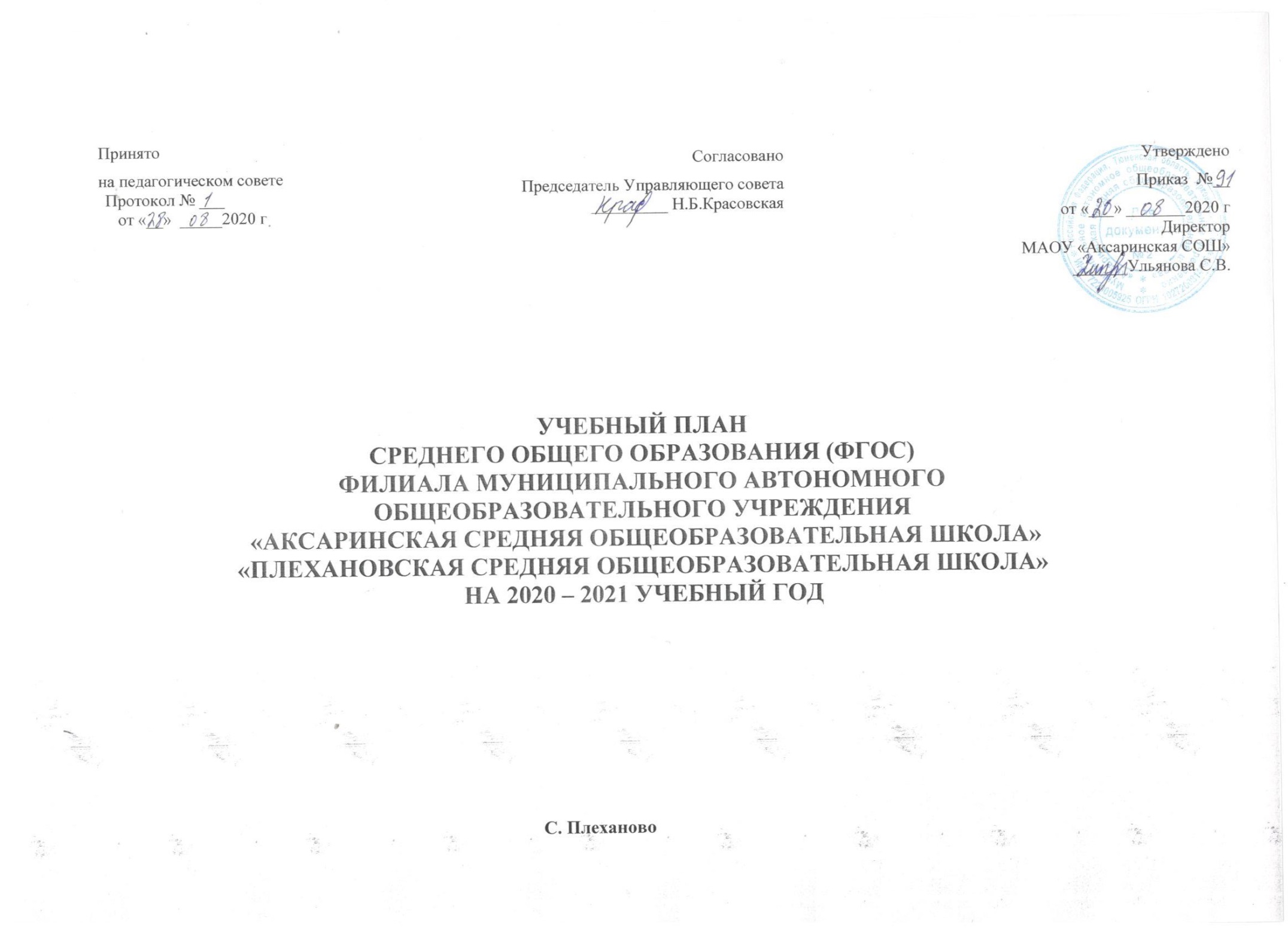 спорта в Российской Федерации на 2016 - 2020 годы"» (в ред. Постановлений Правительства РФ от 05.05.2017 N 537);6.Приказ Министерства образования и науки Российской Федерации  от 18 июля 2016 г. N 870 «Об утверждении Порядкаформирования федерального перечня учебников, рекомендуемых к использованию при реализации имеющихгосударственную аккредитацию образовательных программ начального общего, основного общего, среднего общегообразования» (в ред. Приказа Минобрнауки России от 29.05.2017 N 471);7.Письмо  Министерства образования и науки Российской Федерации от 04.03.2010 № 03-412 «О методическихрекомендациях по вопросам организации профильного обучения»;8.Письмо  Министерства образования и науки Российской Федерации от 04.03.2010 № 03-413 «О методическихрекомендациях по реализации элективных курсов»;Предмет10 КЛАССЫ11 КЛАССЫРусский язык45Литература58Биология109География109История109Физика109Химия109Физическая культура1117Всего7070КлассыXXIМаксимальная нагрузка,часов3434Предметная областьУчебный предметУровеньКоличество часов в неделюКоличество часов в неделюКоличество часов за 2 годаПредметная областьУчебный предметУровень10 класс11 классРусский язык и литературарусский языкУ33210Русский язык и литературалитератураБ33210Родной язык и родная литературародной языкБ0*0*0Родной язык и родная литературародная литератураБ0*0*0Иностранные языкиИностранный язык (немецкий)Б33210Общественные наукиИсторияБ22140Общественные наукиГеографияБ1170Общественные наукиОбществознаниеБ22140Математика и информатикаМатематика (алгебра, геометрия)У66420Математика и информатикаИнформатикаБ1170Естественные наукиФизикаБ22140Естественные наукиАстрономияБ1-35Естественные наукиХимияБ1170Естественные наукиБиологияБ1170Физическая культура, экология и основы безопасности жизнедеятельностиФизическая культураБ33210Физическая культура, экология и основы безопасности жизнедеятельностиОсновы безопасностиБ1170Индивидуальный проект 1-35Предметы и курсы по выборуИскусствоЭК135Предметы и курсы по выборуИстория родного краяЭК135Предметы и курсы по выборуРусский язык «Теория и практика написания сочинений»ЭК1170Предметы и курсы по выборуМатематика «Математика: избранные вопросы»ЭК1170Предметы и курсы по выборуМетоды решения физических задачЭК135Компьютерная графикаЭК135всего34342380Система промежуточной аттестации 10-х классовСистема промежуточной аттестации 10-х классовСистема промежуточной аттестации 10-х классовСистема промежуточной аттестации 10-х классовСистема промежуточной аттестации 10-х классовСистема промежуточной аттестации 10-х классовСистема промежуточной аттестации 10-х классов10класс10класс№№Учебный предметУчебный предмет1 полугодие1 полугодие2 полугодие2 полугодиеп.п.п.п.Учебный предметУчебный предмет1 полугодие1 полугодие2 полугодие2 полугодиеп.п.п.п.1Русский языкконтрольная работа (тест)контрольная работа (тест)2ЛитератураКонтрольная работа (тест)3Иностранный язык(немецкий)контрольная работа (тест)контрольная работа (тест)контрольная работа (тест)контрольная работа (тест)контрольная работа (тест)4Математика:  алгебра   и  геометрияМатематика:  алгебра   и  геометрияконтрольная работа (тест)контрольная работа (тест)5Информатикаконтрольная работаконтрольная работаконтрольная работаконтрольная работаконтрольная работа(тест)6Историяконтрольная работа (тест)контрольная работа (тест)7Обществознаниеконтрольная работа(тест)8Географияконтрольная работа (тест)9Физикаконтрольная работа (тест)10Астрономияконтрольная работа (тест)11Химияконтрольная работа (тест)12Биологияконтрольная работа (тест)13Основыбезопасностиконтрольная работа (тест)жизнедеятельности14Физическая культураСдача нормативов. 15Итоговый проектЗащита итогового проекта